                                   CURRICULUM VITAE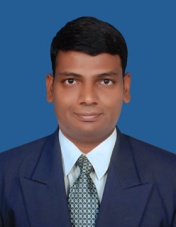 Aruna. 							             								                          	       E-Mail: aruna.370456@2freemail.com 
                 Seeking Job of Hardware Engineer.  I qualified B.Sc., Electronic and I Have  12 years of experience of Hardware and Networking field, server infrastructures and data-center operations across multiple platforms, Effectively plan, install, configure and optimize the IT infrastructure .Objectives:- To acquire a position which provides professional and creative environment where I can apply my technical, problem solving and communication skills and strive continuously for the development of the organization. Professional Strengths:-Possess extensive knowledge of course development, instructional design and recourse coordination.Expertise in developing web-based instructional materials and teaching aids.Proficient in delivering effective classroom training sessions.Ability to develop and lead technical training program sessions. Ability to generate technical concepts in a clear and precise manner.Attention to detail and precision, solid work ethics concerning meeting deadlines and reliability.Summary of Skills:-      Passionate, diligent and focused Engineer with 6+ years of cumulative experience as a Network Engineer    /System admin / Desktop Support Engineer/ Network Trainer. Specialized on MS Office particularly Word,     Excel and Powerpoint.Technical knowledge & proficiency in system administration, network maintenance, hardware maintenance, operating systems, Linux, Windows (All versions) & MS- DOS and the willingness to learn and effectively apply new technologies.Analytical thinker, consistently resolving ongoing issues, often called upon to consult on problems that have eluded resolution by others.Extensive exposure to a comprehensive range of team activities, thrive on working in challenging environment.    Demonstrated problem analysis/ resolution skills, ability to troubleshoot, solve problems quickly     & completely. Installing and Configuring the Peripherals, Components and Drivers.Excellent client management skills innate ability to build strong, lasting and mutually beneficial relationships.Professional Summary:-Overall 13Years of experience in Hardware and Networking field.Installing software and application to user standards   Having extensive experience with all aspects of developed systems and a deep understanding  of technology with focus on delivering business solutions.Sound Knowledge of digital and analog embedded computer hardware.Familiarity with Analog Circuit, Digital Circuit, PCB design, schematic capture, board layout, vendor interface analysis and simulations.Familiar with hardware tools like servers, printers, VoiP, networking and telecommunications devices.Participate in important technological department projects and perform problem diagnosis of network and desktop environment under IT Management direction. Provide remote assistance for troubleshooting and installations.Assist staff with installation, configuration and ongoing usability of desktops, laptops, peripheral equipment and software.Identify and repair hardware and network connectivity issues. Installing and configuring various Microsoft packages and anti-virus packages.Support in testing and deployment of new applications and systems. Professional Work History:-   NIIT ( School Project Mahiti Sindhu Run by Govt. of Karnataka. India.)            Desktop supports Engineer /  Network Administrator (2001-2006)         Joined institute on 1 March 2001 as a desktop support engineer / Networking TrainerI have successfully trained more than 50 faculties of networking who are working in various locations. Periodically conducting corporate training for back office staff those were selectedManaging system administration, networking and hardware management & maintenance in the organization. I was accountable for providing real time support to client computesI had resolved all major issue of client sides like login error, printing dilemma, and connectivity problemKruthik Enterpries ( HP authorized Dealer) (2006-2009)     Worked as  Desktop supports Engineer /  Network AdministratorPresently working as System Admin, Bangalore, India,from Nov’ 2010 To Till Date.Educational Qualifications:-B.Sc. Electronics in Govt Junior College Kuvempu University at Year 1998 .Diploma in PC Operation 1996-1997PG Diploma in Computer applicationDiploma in Repair and PC Maintaince IN MEI Polytechnic, Rajajinagar, Bangalore 2000-01Diploma in Basic Electronics, Digital Electronic, PC Architecture, Software Diagnostic 2000-01 Tech Technical Skills:Personal Details:-Full Name                      :  Aruna. SFather’s Name               :  Shivalingaiah. Date of Birth                 :  12-March-1976Languages Known	     :  English, Hindi, Kannada, Telugu and Tamil.Present Address            :  # 8/1,Sri Venkatadri, 2nd cross, 5th Block, BSK 3rd Stage,                                            Bhuvaneshwari Nagar ,  Bangalore 560085.    I hereby declare that the above written particulars are true to the best of my knowledge and belief.                                                                                                                          Aruna S